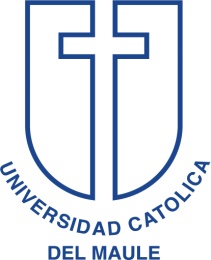 												FOTOFICHA DEL ALUMNODOCTORADO EN MODELAMIENTO MATEMATICO APLICADOIDENTIFICACIÓNNombre del AlumnoR.U.T.:			Fecha de Nacimiento:		/	/	Nacionalidad:					DIRECCIÓN DEL ALUMNOParticular:															(Población, Villa, Calle, Nº)Comuna:			Ciudad:			Región:			Fono:		Lugar de Trabajo:												Comuna:			Ciudad:			Región:			Fono:		Correo Electrónico:												Cargo que desempeña:			Antigüedad laboral: 		____________ESTUDIOSEstablecimiento de Educación Media:									Año de egreso de Enseñanza Media:										Estudios superiores:												Título obtenido:	_________										OBSERVACIONES 											Declaro bajo juramento que la información proporcionada es verídica y de comprobarse lo contrario, la Universidad podrá disponer de mi vacante.	_______________________________	FIRMA ALUMNO